            BRALNA ZNAČKA 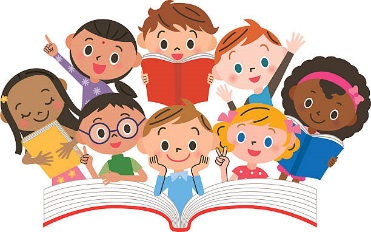  4. RAZRED 2023/2024»Razmišljaj, preden spregovoriš. Preberi, preden razmišljaš.« (F. Lebowitz)ZGODBE:PESMI:JOSIP JURČIČ:KOZLOVSKA SODBA V VIŠNJI GORISeverin Šali:V DEVETO DEŽELOPREŽIHOV VORANC:LEVI DEVŽEJJože Snoj:STOP ZA PESMICOC. NÖSTLINGER:MINI – RAZLIČNE ZGODBEErvin Fritz:VRANESVETGLANA MAKAROVIČŠKRAT KUZMA DOBI NAGRADOFeri Lainšček:CICIBANIJAFRANCESKA SIMON:GROZNI GAŠPERVida Jerajeva:IZ LJUBLJANE ČEZ POLJANENINA KOKELJ:SONČNI KRALJMatej Bor:PESMI ZA MANJOJANJA VIDMAR:MATIC – RAZLIČNE ZGODBENiko Grafenauer:KAJ JE NA KONCU SVETAC. NÖSTLINGER:FRANCEVE ZGODBE